Skolehelsetjenesten HTG-USkolehelsetjenesten er et lovpålagt, gratis tilbud til alle elevene ved skolen. Helsesykepleier Jorunn Blø Fjell har kontortid på HTG-U, på rom 304 i 3 etg.: Tirsdag og torsdag: 08.00-15.30 Telefon 416 168 78 E-post: jorun.blo.fjell@haugesund.kommune.no Målet med skolehelsetjenesten i ungdomsskolen skoler er bl.a.: • Fremme psykisk og fysisk helse • Fremme gode sosiale og miljømessige forhold • Forebygge sykdommer og skader For at du skal få riktig hjelp samarbeider helesykepleier med skolen, foresatte og andre instanser ved behov. Dette skjer i samarbeid med deg som elev. Helsesykepleier kan bl.a. hjelpe deg med: Livsstil; søvn, fysisk aktivitet, kosthold, tobakk og rusmidler Kroppslige plager Psykiske vansker som depresjon, angst eller sinne Konsentrasjonsvansker, lærevansker Spørsmål om seksualitet Vektproblemer, vanskelig forhold til mat og spising Vanskelige hjemmeforhold, bekymring for noen i familien Rusmiddelbruk hos deg selv eller noen du kjenner Utsatt for (eller vitne til) vold eller overgrep HUSK INGEN SPØRSMÅL ER DUMME, OG ALLE RÅD ER GRATIS 😊 Helsesykepleier har taushetsplikt. Du kan også benytte deg av tilbudet ved Helsestasjon for ungdom som er et tilbud for ungdom mellom 13- 19 årBesøksadresse Skåregt.92 5528 Haugesund "Markedet", 4.etg tlf.: 52 74 41 09 Åpningstider: Mandag kl. 15.00 - 17.00 Onsdag kl. 14.00 - 16.00 - GUTTEDAG Torsdag kl. 15.00 - 17.00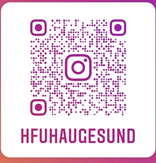 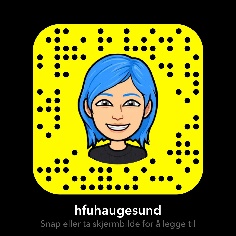 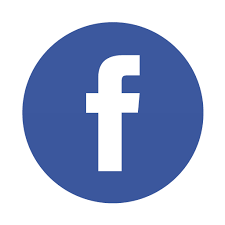 